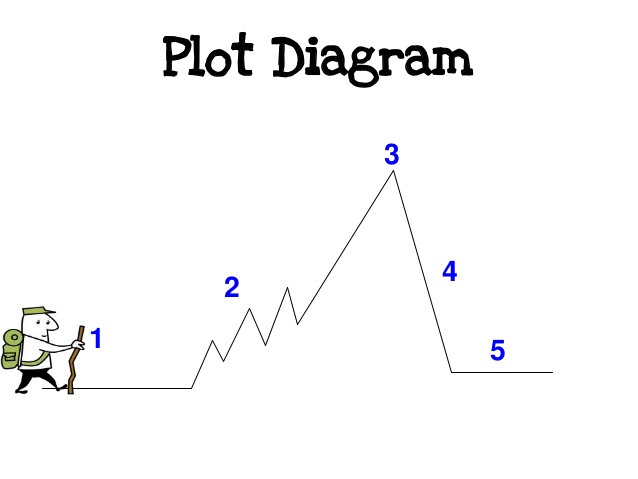 1 La situation initiale (exposition)1 La situation initiale (exposition)2 La péripétie ou le déroulement (rising action)3 L’apogée (climax)3 L’apogée (climax)3 L’apogée (climax)4 L’élément équilibrant (falling action)5 Le dénouement (resolution)5 Le dénouement (resolution)